Formulir Copyright TransferJKKIJl. Kaliurang Km 14,5ASSIGNMENT OF COPYRIGHTDear Contributor,Please complete the details below (title and authors of paper), read the agreement, sign it and return it with your corrected proof.Full Title of Paper: DERMATITIS KONTAK IRITAN AKIBAT GETAH POHON RENGAS (IRRITANT CONTACT DERMATITIS CAUSED BY RENGAS)Authors (Full Names):  Betty Ekawati SuryaningsihWith the submission of the paper entitled above and the acceptance for publication, I hereby assign all rights including the copyright in the said paper to the JKKI.Please acknowledge receipt of this letter and your agreement with its terms by signing and returning it as quickly as possible.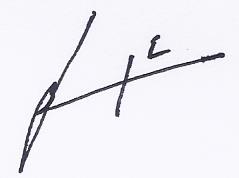 Dr. dr. Betty Ekawati Suryaningsih, SpKK., FINSDV             29 November 2019					Author’s Signature							     Date